                                                     Сетка                                                                                                                                                                         Открытого Республиканского турнира                                                                                                                                                                                       «Крымская весна-2019»                                                                                                                                                                                                                                 среди детско-юношеских команд 2008г.р.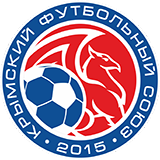 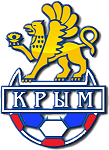 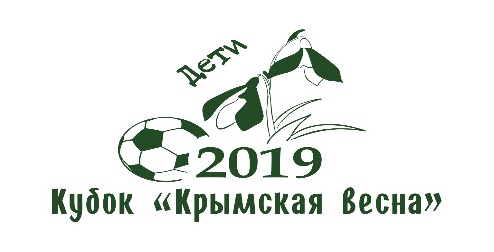     Сетка                                                                                                                                                                                   Открытого Республиканского турнира                                                                                                                                                                                       «Крымская весна-2019»                                                                                                                                                                                                                                    среди детско-юношеских команд 2008г.р.                                                                                                                                                                 А-группа1 ФК «Инкомспорт» г.Симферополь2  ФК «Сугдея» г.Судак3  «Таврия» СШ №6 г. Симферополь4ГБУ СШОР №3 «Мегастрой» г.Севас.Игра за 3-4 места  «Таврия» СШ №6         7  «НСК 88»                        0ФиналДФК г. Севастополь             4                           «Мегастрой»  г. Севаст.       1                                             Игра за 3-4 места  «Таврия» СШ №6         7  «НСК 88»                        0ФиналДФК г. Севастополь             4                           «Мегастрой»  г. Севаст.       1                                             Б-группа1 «Грифон» ДЮСШ г. Керчь  2  ЦВПВУМ ДФК г. Севастополь 3  МБУ СШОР «Спартак КТ»4  «НСК 88» п. Новый Светначало игры1-поле1-поле1-поле2-поле2-поле2-поле10.00 «Мегастрой» г.Севас.1-0ФК «Инкомспорт»ФК «Сугдея» г.Судак1-5  «Таврия» СШ №610.40«Грифон» ДЮСШ 1-2  «НСК 88»  ДФК г. Севастополь 3-0СШОР «Спартак КТ» 11.20ФК «Инкомспорт» 0-2  «Таврия» СШ №6 «Мегастрой» г.Севас.1-4ФК «Сугдея» г.Судак12.00  «НСК 88»2-1СШОР «Спартак КТ»«Грифон» ДЮСШ1-3ДФК г. Севастополь12.40ФК «Сугдея» г.Судак1-1ФК «Инкомспорт»«Таврия» СШ №62-3«Мегастрой» г.Севас.13.20ДФК г. Севастополь3-1  «НСК 88»СШОР «Спартак КТ» 2-3«Грифон» ДЮСШАНазвание командыВНПмз-мпРОБНазвание командыВНПмз-мпРО1«Мегастрой» г.Севас.2015-6-161ДФК г. Севастополь3009-2792  «Таврия» СШ №62019-4562  «НСК 88»2015-5063ФК «Сугдея» г.Судак1116-7-143«Грифон» ДЮСШ1025-7-234ФК «Инкомспорт»0121-4-314СШОР «Спартак КТ»0033-8-50